Государственное профессиональное образовательное учреждение Ярославской области Мышкинский политехнический колледж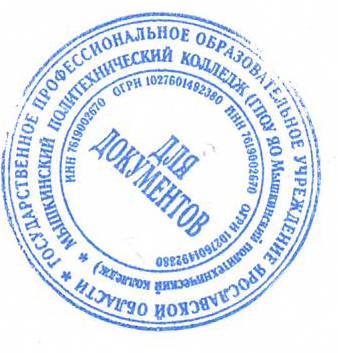 УТВЕРЖДАЮДиректор Кошелева Т.А.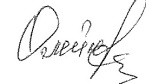 «30» августа 2022 г.РАБОЧАЯ ПРОГРАММА УЧЕБНОГО ПРЕДМЕТА«ГЕОМЕТРИЯ»Общеобразовательная подготовкаПрограмму составил(а):Матвеева И.А.(Ф.И.О. преподавателя)г. Мышкин2022 г.ПОЯСНИТЕЛЬНАЯ ЗАПИСКА1. Рабочая программа по учебному предмету «Геометрия» составлена на основе следующих нормативных документов:ФГОС основного общего образования, утвержденного приказом Министерства образования и науки Российской Федерации от 17 декабря 2010г. № 1897 (с изменениями и дополнениями от 29 декабря 2014г., 31 декабря 2015г.);приказ Министерства образования и науки Российской Федерации № 734 от 17 июля 2015г. «О внесении изменений в Порядок организации и осуществления образовательной деятельности по основным общеобразовательным программам – образовательным программам начального, общего, основного общего и среднего общего образования, утвержденный приказом Министерства образования и науки Российской Федерации от 30 августа 2013г. № 1015» (с изменениями, внесенными приказами Министерства образования и науки Российской Федерации от 13 декабря 2013г. №1342 и от 28 мая 2014г. №598);письмо Министерства образования и науки Российской Федерации № 08-1786 от 28 октября 2015г. «О рабочих программах учебных предметов».Примерная основная образовательной программы основного общего образования, одобренной решением федерального учебно-методического объединения по общему образованию (протокол от 8 апреля 2015г. № 1/15);основная образовательная программа основного общего образования образовательного учреждения;локальный акт «О рабочих программах учебных предметов основного общего образования» образовательного учреждения.2.Реализация рабочей программы учебного предмета осуществляется по учебнику Геометрия 7- 9. / А.В. Погорелов / М.: Просвещение,  20183. Предмет геометрия относится к предметной области «Математика и информатика» и на его изучение в 9 классе отводится 68 часов.ПЛАНИРУЕМЫЕ РЕЗУЛЬТАТЫ ОСВОЕНИЯ УЧЕБНОГО ПРЕДМЕТАЛичностные результаты освоения основной образовательной программы по геометрии отражают:1) воспитание российской гражданской идентичности: патриотизма, уважения к Отечеству, прошлое и настоящее многонационального народа России; осознание своей этнической принадлежности, знание истории, языка, культуры своего народа, своего края, основ культурного наследия народов России и человечества; усвоение гуманистических, демократических и традиционных ценностей многонационального российского общества; воспитание чувства ответственности и долга перед Родиной;2) формирование ответственного отношения к учению, готовности и способности обучающихся к саморазвитию и самообразованию на основе мотивации к обучению и познанию, осознанному выбору и построению дальнейшей индивидуальной траектории образования на базе ориентировки в мире профессий и профессиональных предпочтений, с учетом устойчивых познавательных интересов, а также на основе формирования уважительного отношения к труду, развития опыта участия в социально значимом труде;3) формирование целостного мировоззрения, соответствующего современному уровню развития науки и общественной практики, учитывающего социальное, культурное, языковое, духовное многообразие современного мира;4) формирование осознанного, уважительного и доброжелательного отношения к другому человеку, его мнению, мировоззрению, культуре, языку, вере, гражданской позиции, к истории, культуре, религии, традициям, языкам, ценностям народов России и народов мира; готовности и способности вести диалог с другими людьми и достигать в нем взаимопонимания;5) освоение социальных норм, правил поведения, ролей и форм социальной жизни в группах и сообществах, включая взрослые и социальные сообщества; участие в школьном самоуправлении и общественной жизни в пределах возрастных компетенций с учетом региональных, этнокультурных, социальных и экономических особенностей;6) развитие морального сознания и компетентности в решении моральных проблем на основе личностного выбора, формирование нравственных чувств и нравственного поведения, осознанного и ответственного отношения к собственным поступкам;7) формирование коммуникативной компетентности в общении и сотрудничестве со сверстниками, детьми старшего и младшего возраста, взрослыми в процессе образовательной, общественно полезной, учебно-исследовательской, творческой и других видов деятельности;8) формирование ценности здорового и безопасного образа жизни; усвоение правил индивидуального и коллективного безопасного поведения в чрезвычайных ситуациях, угрожающих жизни и здоровью людей, правил поведения на транспорте и на дорогах;9) формирование основ экологической культуры, соответствующей современному уровню экологического мышления, развитие опыта экологически ориентированной рефлексивно-оценочной и практической деятельности в жизненных ситуациях;10) осознание значения семьи в жизни человека и общества, принятие ценности семейной жизни, уважительное и заботливое отношение к членам своей семьи;11) развитие эстетического сознания через освоение художественного наследия народов России и мира, творческой деятельности эстетического характера.Метапредметные результаты освоения основной образовательной программы по геометрии отражают:1) умение самостоятельно определять цели своего обучения, ставить и формулировать для себя новые задачи в учебе и познавательной деятельности, развивать мотивы и интересы своей познавательной деятельности;2) умение самостоятельно планировать пути достижения целей, в том числе альтернативные, осознанно выбирать наиболее эффективные способы решения учебных и познавательных задач;3) умение соотносить свои действия с планируемыми результатами, осуществлять контроль своей деятельности в процессе достижения результата, определять способы действий в рамках предложенных условий и требований, корректировать свои действия в соответствии с изменяющейся ситуацией;4) умение оценивать правильность выполнения учебной задачи, собственные возможности ее решения;5) владение основами самоконтроля, самооценки, принятия решений и осуществления осознанного выбора в учебной и познавательной деятельности;6) умение определять понятия, создавать обобщения, устанавливать аналогии, классифицировать, самостоятельно выбирать основания и критерии для классификации, устанавливать причинно-следственные связи, строить логическое рассуждение, умозаключение (индуктивное, дедуктивное и по аналогии) и делать выводы;7) умение создавать, применять и преобразовывать знаки и символы, модели и схемы для решения учебных и познавательных задач;8) смысловое чтение;9) умение организовывать учебное сотрудничество и совместную деятельность с учителем и сверстниками; работать индивидуально и в группе: находить общее решение и разрешать конфликты на основе согласования позиций и учета интересов; формулировать, аргументировать и отстаивать свое мнение;10) умение осознанно использовать речевые средства в соответствии с задачей коммуникации для выражения своих чувств, мыслей и потребностей; планирования и регуляции своей деятельности; владение устной и письменной речью, монологической контекстной речью;11) формирование и развитие компетентности в области использования информационно-коммуникационных технологий (далее ИКТ – компетенции); развитие мотивации к овладению культурой активного пользования словарями и другими поисковыми системами;12) формирование и развитие экологического мышления, умение применять его в познавательной, коммуникативной, социальной практике и профессиональной ориентации.Предметные результаты освоения учебного предметаОбучающийся научится:пользоваться геометрическим языком для описания предметов окружающего мира;распознавать геометрические фигуры, различать их взаимное расположение;изображать геометрические фигуры; выполнять чертежи по условию задач; осуществлять преобразование фигур;вычислять значения геометрических величин (длин, углов, площадей), в том числе: определять значение тригонометрических функций по заданным значениям углов; находить значения тригонометрических функций по значению одной из них; находить стороны, углы и площади треугольников, дуг окружности, площадей основных геометрических фигур и фигур, составленных из них;решать геометрические задания, опираясь на изученные свойства фигур и отношений между ними, применяя дополнительные построения, алгебраический и тригонометрический аппарат, соображения симметрии;проводить доказательные рассуждения при решении задач, используя известные теоремы, обнаруживая возможности для их использования;решать простейшие планиметрические задачи в пространстве.Геометрические фигуры применять для решения задач геометрические факты, если условия их применения заданы в явной форме; решать задачи на нахождение геометрических величин по образцам или алгоритмам. В повседневной жизни и при изучении других предметов: использовать свойства геометрических фигур для решения типовых задач, возникающих в ситуациях повседневной жизни, задач практического содержания. Измерения и вычисления применять формулы периметра, площади и объёма, площади поверхности отдельных многогранников при вычислениях, когда все данные имеются в условии; применять базовые тригонометрические соотношения для вычисления длин, расстояний, площадей в простейших случаях. В повседневной жизни и при изучении других предметов: вычислять расстояния на местности в стандартных ситуациях, площади в простейших случаях, применять формулы в простейших ситуациях в повседневной жизни. Геометрические построения Изображать типовые плоские фигуры и фигуры в пространстве от руки и с помощью инструментов. В повседневной жизни и при изучении других предметов: выполнять простейшие построения на местности, необходимые в реальной жизни. Геометрические преобразования Строить фигуру, симметричную данной фигуре относительно оси и точки. В повседневной жизни и при изучении других предметов: распознавать движение объектов в окружающем мире; распознавать симметричные фигуры в окружающем мире.Векторы и координаты на плоскости Оперировать на базовом уровне понятиями вектор, сумма векторов, произведение вектора на число, координаты на плоскости; определять приближённо координаты точки по её изображению на координатной плоскости. В повседневной жизни и при изучении других предметов:  использовать векторы для решения простейших задач на определение скорости относительного движения.Обучающийсяполучит возможность научиться:работать с геометрическим текстом (анализировать, извлекать необходимую информацию), точно и грамотно выражать свои мысли в устной и письменной речи с применением математической терминологии и символики, использовать различные языки математики, проводить классификации, логические обоснования, доказательства математических утверждений;использовать геометрический язык для описания предметов окружающего мира, развивать пространственные представления и изобразительные умения, приобретать навыки геометрических построений;решать следующие жизненно практические задачи; самостоятельно приобретать и применять знания в различных ситуациях, работать в группах аргументировать и отстаивать свою точку зрения;уметь слушать других, извлекать учебную информацию на основе сопоставительного анализа объектов; пользоваться предметным указателем энциклопедий и справочников для нахождения информации;самостоятельно действовать в ситуации неопределённости при решении актуальных для них проблем;узнать историю возникновения и развития геометрии;применять изученные понятия, результаты, методы для решения задач практического характера и задач из смежных дисциплин с использованием при необходимости справочных материалов, калькулятора, компьютера.СОДЕРЖАНИЕ УЧЕБНОГО ПРЕДМЕТА1. Повторение курса 8 класса (1 час)2. Подобие фигур. (16 часов) 	Понятие о гомотетии и подобии фигур. Подобие треугольников. Признаки подобия треугольников. Подобие прямоугольных треугольников. Центральные и вписанные углы и их свойства.К.р. №1 по теме «Подобные треугольники»К.р.№2 по теме «Углы, вписанные в окружность»3. Решение треугольников. (10 часов)Теорема синусов. Теорема косинусов. Решение треугольников.К.р. №3 по теме «Решение треугольников»4. Многоугольники. (12 часов) 	Ломаная. Выпуклые многоугольники. Сумма углов выпуклого многоугольника. Правильные многоугольники. Окружность, вписанная в правильный многоугольник. Окружность, описанная около правильного многоугольника. Длина окружности. Длина дуги окружности. Радианная мера угла.К.р. №4 по теме «Многоугольники»5. Площади фигур. (16 часов) 	Площадь и её свойства. Площади прямоугольника, треугольника, параллелограмма, трапеции. Площади круга и его частей. К.р. № 5 по теме «Площади фигур»К.р. № 6 по теме «Площади фигур»6.  Элементы стереометрии. (5 часов) 	Аксиомы стереометрии. Параллельность и перпендикулярность прямых и плоскостей в пространстве. Многогранники. Тела вращения.О с н о в н а я  ц е л ь – дать начальное представление о телах и поверхностях в пространстве, о расположении прямых и плоскостей в пространстве. В результате изучения темы ученик должен иметь:представление о телах и поверхностях в пространстве, о расположении прямых и плоскостей в пространстве.7. Обобщающее повторение курса планиметрии. (9 часов)	О с н о в н а я  ц е л ь – обобщить знания и умения учащихся.Основные направления учебно-исследовательской и проектной деятельности:  В ходе изучения учебного предмета геометрия обучающиеся приобретут опыт проектной деятельности как особой формы учебной работы, способствующей воспитанию самостоятельности, инициативности, ответственности, повышению мотивации и эффективности учебной деятельности. Выбранные направления проектной деятельности в процессе изучения геометрии – информационное, прикладное, исследовательское, творческое.Исследовательское направление деятельности предполагает постановку цели, достижение и описание заранее спланированного результата. Решение задачи осуществляется на основе наблюдений, экспериментов, анализа полученных результатов.Информационное направление предусматривает поиск необходимой недостающей информации в энциклопедиях, справочниках, книгах, на электронных носителях, в Интернете, СМИ и предоставление информации по конкретно заданной теме (реферат, презентация).Творческое направление.Вовлечение обучающихся в проектно-исследовательскую деятельность происходит с целью развития их познавательной активности и творческого мышления. Это деятельность, которая позволяет проявить себя, попробовать свои силы, приложить свои знания, принести пользу, показать публично достигнутый результат. Участие в проектной исследовательской деятельности позволяет ученику раскрыть свой творческий потенциал и интеллектуальные возможности.Тематическое планированиеРассмотрена методическойкомиссией преподавателейобщеобразовательных дисциплинПротокол № ____________от «____»  _______  20__г. Председатель комиссии__________/ ____________                        (подпись)(Ф.И.О.)«Согласовано»Заместитель директора по учебной работе___________/_______________(подпись)          (Ф.И.О.)   № п\пНазвание темыКол-во часов на темуКоличествоКоличествоКоличествоКоличествоОсновные виды учебной деятельности № п\пНазвание темыКол-во часов на темул/рп/рк/р экскурсийОсновные виды учебной деятельности 1Вводное повторение.1Выполнять задачи из разделов курса 8 класса, используя теорию: теорема Пифагора, свойство средней линии треугольника, формулы вычисления площади треугольника; свойства,  признаки параллелограмма, ромба, прямоугольника.2Подобие фигур162 формулировать определение подобных треугольников;формулировать и доказывать теоремы о признаках подобия треугольников; формировать умение доказывать подобие треугольников с использованием соответствующих признаков и вычислять элементы подобных треугольников; формулировать определения понятий, связанных с окружностью, секущей и касательной к окружности, углов, связанных с окружностью.3Решение треугольников101формулировать и доказывать теоремы синусов и косинусов;формировать умение применять теоремы синусов и косинусов для вычисления неизвестных элементов.4Многоугольники  121распознавать многоугольники, формулировать определение и приводить примеры многоугольников;формулировать и доказывать теорему о сумме углов выпуклого многоугольника.5Площади фигур161Иметь общее представление о площади и уметь вычислять площади плоских фигур в ходе решения задач. 6Начальные сведения из стереометрии5Объяснять, что такое многогранник, его грани, рёбра, вершины, диагонали, какой многогранник называется выпуклым, что такое n-угольная призма, прямая и наклонная призма; формулировать и обосновывать утверждения о свойстве диагоналей параллелепипеда и о квадрате диагонали прямоугольного параллелепипеда; объяснять, что такое объём многогранника; выводить формулу объёма прямоугольного параллелепипеда; объяснять, какой многогранник называется пирамидой, какая пирамида называется правильной, что такое апофема правильной пирамиды, приводить формулу объёма пирамиды; объяснять, какое тело называется цилиндром, что такое его ось, высота, основания, радиус, боковая поверхность, образующие, развёртка боковой поверхности, какими формулами выражаются объём и площадь боковой поверхности цилиндра; объяснять, какое тело называется конусом, что такое его ось, высота, основание, боковая поверхность, образующие, развёртка боковой поверхности, какими формулами выражаются объём конуса и площадь боковой поверхности; объяснять, какая поверхность называется сферой и какое тело называется шаром, что такое радиус и диаметр сферы (шара), какими формулами выражаются объём шара и площадь сферы; изображать и распознавать на рисунках призму, параллелепипед, пирамиду, цилиндр, конус, шар.7Итоговое повторение.9Отвечать на вопросы по изученным в течение года темам, применять все изученные теоремы при решении задач; решать тестовые задания базового уровня; решать задачи повышенного уровня сложности.ВСЕГО686№Тема урокаТип урокаТребования к уровню подготовкиВид контроля, самостоятельной деятельностиДомашнее заданиеПодготовка к ГИАДата проведенияПовторение курса геометрии. (1час)Повторение курса геометрии. (1час)Повторение курса геометрии. (1час)Повторение курса геометрии. (1час)Повторение курса геометрии. (1час)Повторение курса геометрии. (1час)Повторение курса геометрии. (1час)Повторение курса геометрии. (1час)1Повторение курса геометрии 8 классаУОСЗУметь: обобщать и систематизировать знания по пройденным темам и использовать их при решении примеров и задач.УО, СРповторить  § 1-10, индивидуальные задания§11.  Подобие фигур. (16 часов)§11.  Подобие фигур. (16 часов)§11.  Подобие фигур. (16 часов)§11.  Подобие фигур. (16 часов)§11.  Подобие фигур. (16 часов)§11.  Подобие фигур. (16 часов)§11.  Подобие фигур. (16 часов)§11.  Подобие фигур. (16 часов)2Преобразование подобия. Свойства преобразования подобия.КУЗнать определения гомотетии и подобия;Уметь строить образы точек и отрезков при гомотетии, которая задана центром и коэффициентом.ИСРП.100-101, в.1-4, № 2,43Подобие фигур. Признак подобия треугольников по двум углам.КУЗнать определение подобных фигур; формулировку признака подобия по двум углам;Уметь записывать свойства подобия, которыми обладают подобные треугольники. воспроизводить доказательство признака подобия и применять его для решения задач.УО, РДП.102,103, в. 5-6, № 6,8[1], с.354Признак подобия треугольников по двум углам.КУЗнать определение подобных фигур; формулировку признака подобия по двум углам;Уметь записывать свойства подобия, которыми обладают подобные треугольники. воспроизводить доказательство признака подобия и применять его для решения задач.ФО,ИРП.103, в. 7, № 13,15,16[1], с.365Признак подобия треугольников по двум сторонам и углу между ними.КУЗнать формулировку признака подобия по двум углам;Уметь воспроизводить доказательство признака подобия и применять его для решения задач.УО, РДП.104, в. 8, № 31,33[1], с.376Признак подобия треугольников по трём сторонам.КУЗнать формулировку признака подобия по трем сторонам;Уметь воспроизводить доказательство признака подобия и применять его для решения задач.УО, РДП.105, в. 9, № 35(1,3),36[1], с.377Решение задач на три призн. подобия треуг-ков.КУУметь применять признаки подобия треугольников в решении задач.ФО,ИРП.103-105, индивидуальные задания8Подобие прямоугольных треугольников.КУЗнать формулировки утверждений о пропорциональных отрезках в прямоугольном треугольнике и свойства биссектрисы треугольника;Уметь при решении задач составлять пропорции, используя указанные утверждения.УО, РДП.106, в. 10-12, № 39(2), 41, 429Решение задач по теме «Подобие фигур»КУЗнать теоретический материал по изученной теме;Уметь использовать знания при решении задач.ФО,ИРП. 100-106, № 44,45,4710Контрольная работа №1 по теме «Подобие треугольниковн».УПЗУНУметь:  применять полученные ЗУН при решении примеров и задачКР11Анализ контрольной работыУКЗУНУметь:   выполнять работу над ошибками, допущенными в  КРИР, РДиндивидуальные задания12Углы, вписанные в окружность.КУЗнать определения центрального и вписанного углов, формулировку теоремы 11.5 и следствие из этой теоремы;Уметь при решении задач вычислять вписанные углы по соответствующим центральным углам и обратно, использовать в решении задач равенство вписанных углов, опирающихся на одну и ту же дугу окружности.УО, РДП.107, в. 13-16, № 48(2),50,51[1], с.3813Углы, вписанные в окружность.КУЗнать определения центрального и вписанного углов, формулировку теоремы 11.5 и следствие из этой теоремы;Уметь при решении задач вычислять вписанные углы по соответствующим центральным углам и обратно, использовать в решении задач равенство вписанных углов, опирающихся на одну и ту же дугу окружности.ФО,ИРП.107, № 55,57,59[1], с.3914Пропорциональность отрезков хорд и секущих.КУЗнать свойство отрезков пересекающихся хорд окружности и свойство отрезков секущих, проведённых из одной точки;Уметь применять эти свойства в решении несложных задач.УО, РДП.108,в.17 № 62,6415Решение задач.УПЗнать теоретический материал по изученной теме;Уметь использовать знания при решении задач.ФО,ИРЗадания подготовительного варианта контрольной работы.16Контрольная работа №2 по теме «Углы, вписанные в окружность».УПЗУНУметь:  применять полученные ЗУН при решении примеров и задачКР17Анализ контрольной работыУКЗУНУметь:   выполнять работу над ошибками, допущенными в  КРИР, РДиндивидуальные задания§12.  Решение треугольников. (10 часов)§12.  Решение треугольников. (10 часов)§12.  Решение треугольников. (10 часов)§12.  Решение треугольников. (10 часов)§12.  Решение треугольников. (10 часов)§12.  Решение треугольников. (10 часов)§12.  Решение треугольников. (10 часов)§12.  Решение треугольников. (10 часов)18Теорема косинусов.КУЗнать формулировку теоремы косинусов;Уметь доказывать теорему косинусов; по трём данным сторонам треугольника находить косинусы его углов, по данным двум сторонам треугольника и углу между ними находить третью сторону.УО, РДП.109, в.1-2, № 2,4,519Теорема косинусов.УПЗнать формулировку теоремы косинусов;Уметь доказывать теорему косинусов; по трём данным сторонам треугольника находить косинусы его углов, по данным двум сторонам треугольника и углу между ними находить третью сторону.ФО,ИРП.109, № 7,9,1120Теорема синусов.КУЗнать теорему синусов и основные вытекающие из неё соотношения;Уметь доказывать эту теорему;Понимать, зачем она нужна, какую роль играет, на решение каких задач нацелена.УО, РДП.110, в.3, № 12,1521Теорема синусов.УПЗнать теорему синусов и основные вытекающие из неё соотношения;Уметь доказывать эту теорему;Понимать, зачем она нужна, какую роль играет, на решение каких задач нацелена.ФО,ИРП.110, индивидуальные задания22Соотношение между углами и противолежащими сторонами треугольника.КУЗнать формулировку утверждения о том, что в треугольнике против большего угла находится большая сторона, и формулировку обратного утверждения;Уметь активно пользоваться названным св-вом углов и сторон треугольника при решении задач на док-во геометрич. неравенств.УО, РДП.111, в.14, № 19,21,2323Решение треугольников.КУУметь для каждой из основных задач проводить решение в общем виде и для треугольников с заданными числовыми значениями сторон и углов.ФО,ИРП.112, № 26(2,4), 27(2)24Решение треугольников.УПУметь для каждой из основных задач проводить решение в общем виде и для треугольников с заданными числовыми значениями сторон и углов.РД, ИРП.112, № 27(4,6), 28(2)[1], с.40, 4125Решение треугольников.УПУметь для каждой из основных задач проводить решение в общем виде и для треугольников с заданными числовыми значениями сторон и углов.ИР,ДРП.112, № 28(4), 29(2,4,6)26Контрольная работа №3 по теме «Решение треугольников».УПЗУНУметь:  применять полученные ЗУН при решении примеров и задачКР27Анализ контрольной работыУКЗУНУметь:   выполнять работу над ошибками, допущенными в  КРИР, РДиндивидуальные задания§13.  Многоугольники. (12 часов)§13.  Многоугольники. (12 часов)§13.  Многоугольники. (12 часов)§13.  Многоугольники. (12 часов)§13.  Многоугольники. (12 часов)§13.  Многоугольники. (12 часов)§13.  Многоугольники. (12 часов)§13.  Многоугольники. (12 часов)28Ломаная.КУЗнать, что длина ломаной не меньше длины отрезка, соединяющего её концы;Уметь вычерчивать ломаную, называть её элементы, вникнуть в доказательство теоремы 13.1УО, ИРП. 113, в. 1-2, № 4,6,729Выпуклые многоугольники.КУЗнать, что сумма углов выпуклого n- угольника равна 180(n – 2), а сумма внешних углов выпуклого n-угольника равна 360;Уметь вычерчивать выпуклый многоугольник, проводить его диагонали, выделять внешние углы, доказывать теорему о сумме углов выпуклого n-угольника, решать задачи.ФО, ИРП.114, в. 3-7, № 9,1030Правильные многоугольники.КУЗнать определение правильного многоугольника, многоугольника вписанного в окружность, многоугольника, описанного около окружностиФО, ИРП.115, в. 8-9, № 12(2),13(2),1531Формулы для радиусов вписанных и описанных окружностей правильных многоугольников.КУЗнать формулы, связывающие радиус описанной окружности и радиус вписанной окружности со стороной правильного n-угольника для n=3,4,6;Уметь применять данные знания при решении задач.Уметь строить некоторые правильные многоугольники.ФО, ИРП.116, в. 10-11, № 18,20,2232Формулы для радиусов вписанных и описанных окружностей правильных многоугольников.УПЗнать формулы, связывающие радиус описанной окружности и радиус вписанной окружности со стороной правильного n-угольника для n=3,4,6;Уметь применять данные знания при решении задач.Уметь строить некоторые правильные многоугольники.РД, ИРП.116, № 26,27,2933Построение некоторых правильных многоугольников. Подобие правильных выпуклых многоугольниковКУЗнать, что периметры правильных n-угольников относятся как радиусы вписанных (или описанных) окружностей;Уметь применять данную теорию к решению несложных задач.ИРП.117-118, в. 12-14,№ 31,33ДМ34Длина окружности.КУЗнать, что отношение длины окружности к её диаметру не зависит от выбора окружности, формулу нахождения длины окружности;Уметь применять формулы для решения задач по теме.УО, РДП.119, в. 15-16, №34(2),37,38ДМ, [1], с.4235Длина окружности.УПЗнать, что отношение длины окружности к её диаметру не зависит от выбора окружности, формулу нахождения длины окружности;Уметь применять формулы для решения задач по теме.ФО, ИРП.119, №40(2,3),41(2,3)ДМ36Радианная мера угла.КУЗнать, что радианная мера угла центрального угла окружности в 1 равна , а длина соответствующей дуги равна ; что в отличие от углов между прямыми и между векторами, центральный угол  изменяется не от 0 до 180, а в промежутке РД, ИРП.120, в.17-18, № 43(2,4), 44(2,4,6)37Решение задач п.113-120УПЗнать теоретический материал по изученной теме;Уметь использовать знания при решении задач.ФО, ИР№ 46(2,4,6), 48(2), 49(3) ДМ38Контрольная работа №4 по теме «Многоугольники».УПЗУНУметь:  применять полученные ЗУН при решении примеров и задачКР39Анализ контрольной работыУКЗУНУметь:   выполнять работу над ошибками, допущенными в  КРИР, РДиндивидуальные задания§14.  Площади фигур. (16 часов)§14.  Площади фигур. (16 часов)§14.  Площади фигур. (16 часов)§14.  Площади фигур. (16 часов)§14.  Площади фигур. (16 часов)§14.  Площади фигур. (16 часов)§14.  Площади фигур. (16 часов)§14.  Площади фигур. (16 часов)40Понятие площади. Площадь прямоугольника.КУЗнать свойства площади простой фигуры;П.12-122, в.1-2, № 3,5,741Площадь параллелограмма.КУЗнать формулу площади прямоугольника;Уметь использовать при решении задач.П. 123, в.3, № 10,12[1], с.4442Площадь параллелограмма.КУЗнать формулы площади параллелограмма S = ah, 
S = ab sin;Уметь свободно, не копаясь в памяти, применять их при решении задач. П. 123,  № 13[1], с.4443Площадь треугольника. Формула Герона для площади треугольника.КУЗнать формулы площади треугольника S = ah, 
S = ab sin, формулу Герона;Уметь свободно, не копаясь в памяти, применять их при решении задач.П.124-125, в.4-5, № 17,19,21[1], с.4344Площадь треугольника. Формула Герона для площади треугольника.УПЗнать формулы площади треугольника S = ah, 
S = ab sin, формулу Герона;Уметь свободно, не копаясь в памяти, применять их при решении задач.П.124-125, № 30(2,4,6), 32(2)[1], с.4545Площадь трапеции.КУЗнать формулу вычисления площади  трапеции, которая равняется произведению полусуммы оснований на её высоту;Уметь пользоваться этой формулой при решении задач.П.126, в.6, №  38,3946Площадь трапеции.УПЗнать формулу вычисления площади  трапеции, которая равняется произведению полусуммы оснований на её высоту;Уметь пользоваться этой формулой при решении задач.П.126, в.6, № 4147Контрольная работа №5 по теме «Площади фигур».УПЗУНУметь:  применять полученные ЗУН при решении примеров и задачКР48Анализ контрольной работыУКЗУНУметь:   выполнять работу над ошибками, допущенными в  КРИР, РДиндивидуальные задания49Формулы радиусов вписанной и описанной окружности треугольника.КУЗнать и помнить формулы для радиусов вписанной и описанной окружностей так, чтобы всякий раз при необходимости не приходилось их припоминать;Уметь применять их в сравнительно несложных случаях, а так же разбираться в готовых решениях, устанавливать связь между получаемыми результатами.Знать, что площади подобных фигур относятся как квадраты их соответствующих линейных размеров, что с увеличением или уменьшением линейных размеров в k раз её площадь соответственно увеличивается или уменьшается в раз;П.127, № 43(2,4),45[1], с.46, 4750Формулы радиусов вписанной и описанной окружности треугольника.УПЗнать и помнить формулы для радиусов вписанной и описанной окружностей так, чтобы всякий раз при необходимости не приходилось их припоминать;Уметь применять их в сравнительно несложных случаях, а так же разбираться в готовых решениях, устанавливать связь между получаемыми результатами.Знать, что площади подобных фигур относятся как квадраты их соответствующих линейных размеров, что с увеличением или уменьшением линейных размеров в k раз её площадь соответственно увеличивается или уменьшается в раз;П.127, № 47,48ДМ[1], с.4851Площади подобных фигурКУУметь находить отношение площадей подобных фигур по известным длинам пары соответствующих элементов этих фигур.П. 128, в.7, № 50,5152Площадь круга.КУЗнать определение круга, переход от площадей плоских многоугольников к площади круга, формулы площади круга, кругового сектора и кругового сегмента;Уметь вычислять площади круга, кругового сектора и кругового сегмента.П.129, в.8-9, № 54(2), 56(2),5753Площадь круга.УПЗнать определение круга, переход от площадей плоских многоугольников к площади круга, формулы площади круга, кругового сектора и кругового сегмента;Уметь вычислять площади круга, кругового сектора и кругового сегмента.П.129, № 58, 59(2,4,6)54Контрольная работа №5 по теме «Площади фигур».УПЗУНУметь:  применять полученные ЗУН при решении примеров и задачКР55Анализ контрольной работыУКЗУНУметь:   выполнять работу над ошибками, допущенными в  КРИР, РДиндивидуальные задания§15.  Элементы стереометрии. (5 часов)§15.  Элементы стереометрии. (5 часов)§15.  Элементы стереометрии. (5 часов)§15.  Элементы стереометрии. (5 часов)§15.  Элементы стереометрии. (5 часов)§15.  Элементы стереометрии. (5 часов)§15.  Элементы стереометрии. (5 часов)§15.  Элементы стереометрии. (5 часов)56Аксиомы стереометрии.КУЗнать три стереометрические аксиомы;Владеть наглядными представлениями о новых понятиях;Уметь решать несложные задачи на доказательство.ФО, ИРП.130, №3, 5(2)57Параллельность прямых и плоскостей в пространстве.КУЗнать формулировки теорем 15.1 и 15.2 и пять следствий их них;Владеть наглядными представлениями о новых понятиях;Уметь решать несложные задачи типа 1 -9 учебника.ФО, ИРП.131, № 7(2)58Перпендикулярность прямых и плоскостей в пространстве.КУЗнать определения: перпендикулярности прямых в пространстве, перпендикулярности прямой и плоскости, перпендикулярности двух плоскостей;Владеть наглядными представлениями о новых понятиях;Уметь решать несложные задачи типа 10-16 учебника.ФО, ИРП.132, № 10(2,4), 12,1359Многогранники.КУЗнать такие виды многогранников как призмы и пирамиды, формулу вычисления объёма прямоугольного параллелепипеда и куба;Уметь решать несложные задачи.ФО, ИРП. 133, № 18,22,2560Тела вращения.КУЗнать такие виды тел вращения как цилиндр, конус, шар и  формулы вычисления объёмов этих тел;Уметь решать несложные задачи.ФО, ИРП. 134, № 46,47,51Итоговое повторение курса планиметрии. (8 часа)Итоговое повторение курса планиметрии. (8 часа)Итоговое повторение курса планиметрии. (8 часа)Итоговое повторение курса планиметрии. (8 часа)Итоговое повторение курса планиметрии. (8 часа)Итоговое повторение курса планиметрии. (8 часа)Итоговое повторение курса планиметрии. (8 часа)Итоговое повторение курса планиметрии. (8 часа)61Треугольники.УОПЗнать: материал, изученный в 7-9 классахУметь: применять полученные ЗУН при решении примеров и задачИР, РДиндивидуальные задания62Параллельность и перпендикулярность.УОПЗнать: материал, изученный в 7-9 классахУметь: применять полученные ЗУН при решении примеров и задачИР, РДиндивидуальные задания63ЧетырёхугольникиУОПЗнать: материал, изученный в 7-9 классахУметь: применять полученные ЗУН при решении примеров и задачИР, РДиндивидуальные задания64Окружность и круг.УОПЗнать: материал, изученный в 7-9 классахУметь: применять полученные ЗУН при решении примеров и задачИР, РДиндивидуальные задания65Многоугольники.УОПЗнать: материал, изученный в 7-9 классахУметь: применять полученные ЗУН при решении примеров и задачИР, РДиндивидуальные задания66Координаты и векторы.УОПЗнать: материал, изученный в 7-9 классахУметь: применять полученные ЗУН при решении примеров и задачИРиндивидуальные задания67Площади плоских фигур.УОПЗнать: материал, изученный в 7-9 классахУметь: применять полученные ЗУН при решении примеров и задачИРиндивидуальные задания68Решение задачУОПЗнать: материал, изученный в 7-9 классахУметь: применять полученные ЗУН при решении примеров и задачИР